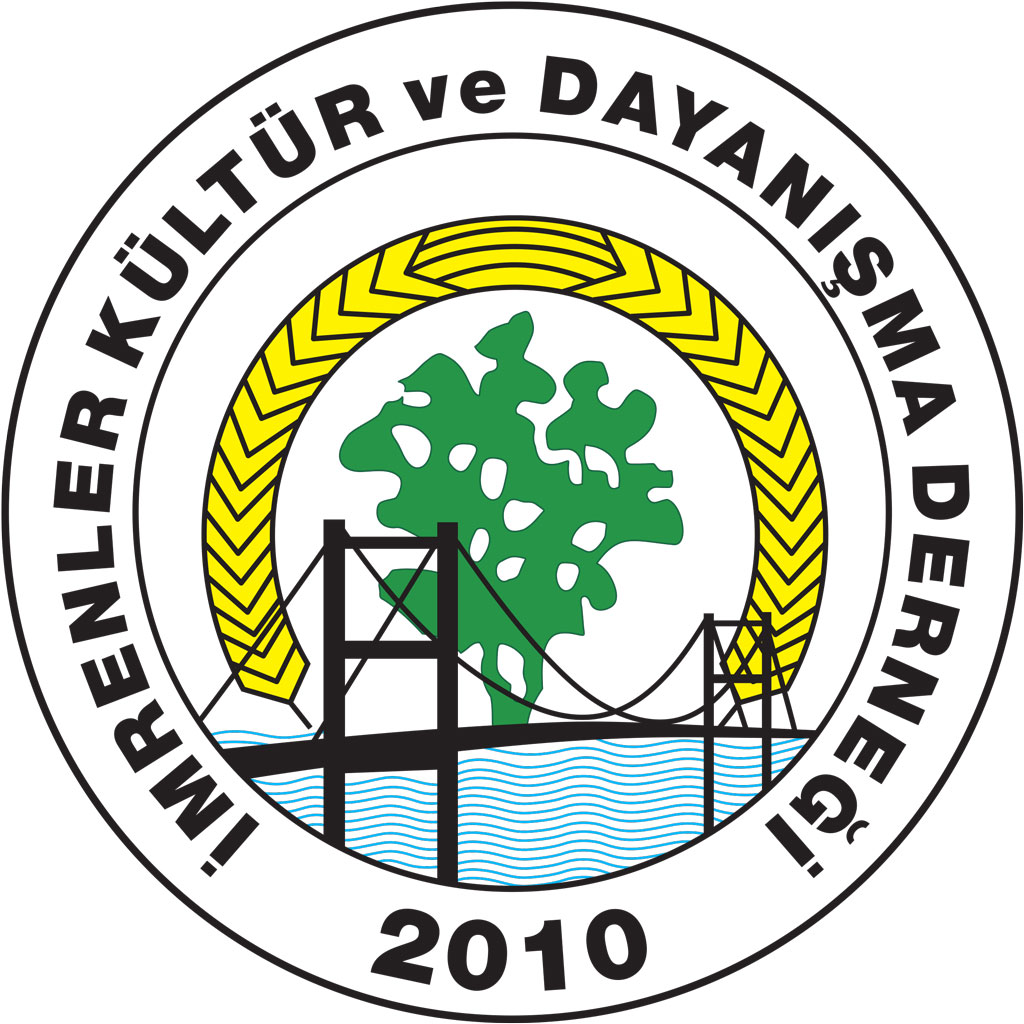 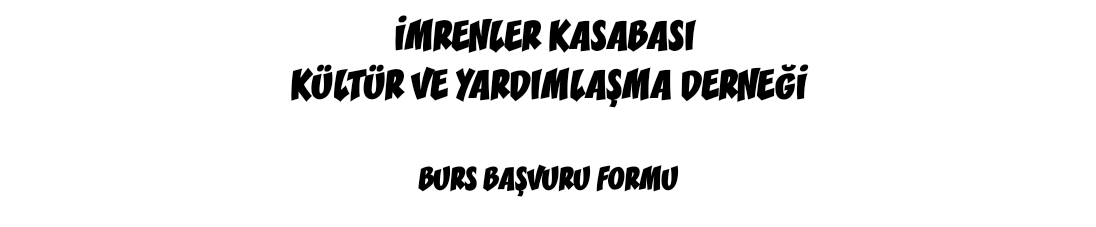 Başvuru formundaki bilgiler gerçekleri yansıtacak şekilde tarafımdan doldurulmuştur. İmrenler Dernek etkinliklerine katılma ve iş hayatına atıldığım zaman burs programına destek hususunu beyan eder burs programınızdan yararlanabilmek için değerlendirmeye dahil edilmemi saygılarımla arz ederim. Adı Soyadı        :        							       .../.../20…	        Adres (ailenin ) :								            İmza		                        				Derneğinizden “Burs” alabilmek için gerekli belgeler Ek’te sunulmuştur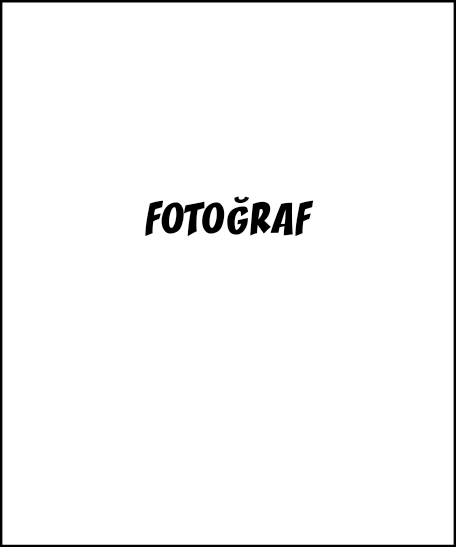  Yukarıdaki bilgilerin doğru olduğunu taahhüt ederim.      						   Adı ve Soyadı :     						   Tarih               :					                İmza	              :  Formu doldurduktan sonra bu imrender42@gmail.com adresine mail atınız.BURS İSTEĞİNDE BULUNAN ÖĞRENCİNİN KİMLİK VE OKUL BİLGİLERİBURS İSTEĞİNDE BULUNAN ÖĞRENCİNİN KİMLİK VE OKUL BİLGİLERİBURS İSTEĞİNDE BULUNAN ÖĞRENCİNİN KİMLİK VE OKUL BİLGİLERİBURS İSTEĞİNDE BULUNAN ÖĞRENCİNİN KİMLİK VE OKUL BİLGİLERİBURS İSTEĞİNDE BULUNAN ÖĞRENCİNİN KİMLİK VE OKUL BİLGİLERİBURS İSTEĞİNDE BULUNAN ÖĞRENCİNİN KİMLİK VE OKUL BİLGİLERİAdı Soyadı                  :Üniversitesi:Baba Adı :Fakültesi:Anne Adı                              :Bölümü :Doğum Yeri (İl, İlçe, Köy)   :Sınıfı:Doğum Tarihi (Gün, Ay,Yıl) :Öğrenci No :Cinsiyeti:Giriş Tarihi:Medeni Hali:Bitirdiği Lise:T C kimlik No:Lise Türü:AİLENİN SOSYO-EKONOMİK DURUMUAİLENİN SOSYO-EKONOMİK DURUMUAİLENİN SOSYO-EKONOMİK DURUMUAİLENİN SOSYO-EKONOMİK DURUMUAİLENİN SOSYO-EKONOMİK DURUMUAİLENİN SOSYO-EKONOMİK DURUMUBaba:  Hayatta   (  )  İşi:                              Aylık Net geliri:                         Mesleği:                                                                   Hayatta Değil :  (  )Baba:  Hayatta   (  )  İşi:                              Aylık Net geliri:                         Mesleği:                                                                   Hayatta Değil :  (  )Baba:  Hayatta   (  )  İşi:                              Aylık Net geliri:                         Mesleği:                                                                   Hayatta Değil :  (  )Baba:  Hayatta   (  )  İşi:                              Aylık Net geliri:                         Mesleği:                                                                   Hayatta Değil :  (  )Baba:  Hayatta   (  )  İşi:                              Aylık Net geliri:                         Mesleği:                                                                   Hayatta Değil :  (  )Baba:  Hayatta   (  )  İşi:                              Aylık Net geliri:                         Mesleği:                                                                   Hayatta Değil :  (  )Anne: Hayatta   (  )  İşi:                              Aylık Net geliri:                         Mesleği:                                         Hayatta Değil :  (  )Anne: Hayatta   (  )  İşi:                              Aylık Net geliri:                         Mesleği:                                         Hayatta Değil :  (  )Anne: Hayatta   (  )  İşi:                              Aylık Net geliri:                         Mesleği:                                         Hayatta Değil :  (  )Anne: Hayatta   (  )  İşi:                              Aylık Net geliri:                         Mesleği:                                         Hayatta Değil :  (  )Anne: Hayatta   (  )  İşi:                              Aylık Net geliri:                         Mesleği:                                         Hayatta Değil :  (  )Anne: Hayatta   (  )  İşi:                              Aylık Net geliri:                         Mesleği:                                         Hayatta Değil :  (  )Varsa Ailenin Toplam Gelirine Katılan Diğer Aylık Net Gelir Toplamı (kira, tarım ve hayvancılık gibi) :Varsa Ailenin Toplam Gelirine Katılan Diğer Aylık Net Gelir Toplamı (kira, tarım ve hayvancılık gibi) :Varsa Ailenin Toplam Gelirine Katılan Diğer Aylık Net Gelir Toplamı (kira, tarım ve hayvancılık gibi) :Varsa Ailenin Toplam Gelirine Katılan Diğer Aylık Net Gelir Toplamı (kira, tarım ve hayvancılık gibi) :Varsa Ailenin Toplam Gelirine Katılan Diğer Aylık Net Gelir Toplamı (kira, tarım ve hayvancılık gibi) :Varsa Ailenin Toplam Gelirine Katılan Diğer Aylık Net Gelir Toplamı (kira, tarım ve hayvancılık gibi) :Varsa ailenin banka kredi, vergi vs borç toplamı:Varsa ailenin banka kredi, vergi vs borç toplamı:Varsa ailenin banka kredi, vergi vs borç toplamı:Varsa ailenin banka kredi, vergi vs borç toplamı:Varsa ailenin banka kredi, vergi vs borç toplamı:Varsa ailenin banka kredi, vergi vs borç toplamı:Baba İşyeri Adı-Adresi:Baba İşyeri Adı-Adresi:Baba İşyeri Adı-Adresi:Baba İşyeri Adı-Adresi:Baba İşyeri Adı-Adresi:Baba İşyeri Adı-Adresi:Anne İşyeri Adı-Adresi:Anne İşyeri Adı-Adresi:Anne İşyeri Adı-Adresi:Anne İşyeri Adı-Adresi:Anne İşyeri Adı-Adresi:Anne İşyeri Adı-Adresi:Ailenin Oturduğu Ev:   Mülk : (  )  Kira : (  ) Lojman  : (  ) Diğer : (  ) ……………….. Aylık kira veya ödenen ücret bedeli : ……………………………..Ailenin Oturduğu Ev:   Mülk : (  )  Kira : (  ) Lojman  : (  ) Diğer : (  ) ……………….. Aylık kira veya ödenen ücret bedeli : ……………………………..Ailenin Oturduğu Ev:   Mülk : (  )  Kira : (  ) Lojman  : (  ) Diğer : (  ) ……………….. Aylık kira veya ödenen ücret bedeli : ……………………………..Ailenin Oturduğu Ev:   Mülk : (  )  Kira : (  ) Lojman  : (  ) Diğer : (  ) ……………….. Aylık kira veya ödenen ücret bedeli : ……………………………..Ailenin Oturduğu Ev:   Mülk : (  )  Kira : (  ) Lojman  : (  ) Diğer : (  ) ……………….. Aylık kira veya ödenen ücret bedeli : ……………………………..Ailenin Oturduğu Ev:   Mülk : (  )  Kira : (  ) Lojman  : (  ) Diğer : (  ) ……………….. Aylık kira veya ödenen ücret bedeli : ……………………………..KARDEŞLERE İLİŞKİN BİLGİLERKARDEŞLERE İLİŞKİN BİLGİLERKARDEŞLERE İLİŞKİN BİLGİLERKARDEŞLERE İLİŞKİN BİLGİLERKARDEŞLERE İLİŞKİN BİLGİLER(BAŞVURU SAHİBİ HARİÇ)(BAŞVURU SAHİBİ HARİÇ)(BAŞVURU SAHİBİ HARİÇ)(BAŞVURU SAHİBİ HARİÇ)(BAŞVURU SAHİBİ HARİÇ)ADI VE SOYADIYAŞOKULU VE SINIFIALDIĞI BURS MiktarıÇALIŞANLARINİşi ve Aylık geliriKİŞİSEL BİLGİLERKİŞİSEL BİLGİLERKİŞİSEL BİLGİLERKİŞİSEL BİLGİLERKİŞİSEL BİLGİLERÖĞRENİM SÜRESİNCE İKAMET DURUMU ÖĞRENİM SÜRESİNCE İKAMET DURUMU ÖĞRENİM SÜRESİNCE İKAMET DURUMU ÖĞRENİM SÜRESİNCE İKAMET DURUMU ÖĞRENİM SÜRESİNCE İKAMET DURUMU Ailemle birlikte İkamet edeceğim                           (  )Ailemle birlikte İkamet edeceğim                           (  )Ailemle birlikte İkamet edeceğim                           (  )İkamet Edeceğim Yer:İkamet Edeceğim Yer:Ailemden ayrı bir Şehirde İkamet Edeceğim                     (  )Ailemden ayrı bir Şehirde İkamet Edeceğim                     (  )Ailemden ayrı bir Şehirde İkamet Edeceğim                     (  )YURT   (  )         Ücreti:YURT   (  )         Ücreti:EV        (   )         Kirası:                           (size düşen miktar)EV        (   )         Kirası:                           (size düşen miktar)BURS BAĞLANTISIBURS BAĞLANTISIBURS BAĞLANTISIBURS BAĞLANTISIBURS BAĞLANTISIBaşka  Kurumlardan Burs / Kredi Alıyorsanız, bu kurumların adları:Başka  Kurumlardan Burs / Kredi Alıyorsanız, bu kurumların adları:Başka  Kurumlardan Burs / Kredi Alıyorsanız, bu kurumların adları:Başka  Kurumlardan Burs / Kredi Alıyorsanız, bu kurumların adları:Başka  Kurumlardan Burs / Kredi Alıyorsanız, bu kurumların adları:Aldığınız Aylık Yardım Miktarları                                                    :Aldığınız Aylık Yardım Miktarları                                                    :Aldığınız Aylık Yardım Miktarları                                                    :Aldığınız Aylık Yardım Miktarları                                                    :Aldığınız Aylık Yardım Miktarları                                                    :ADRESLERADRESLERADRESLERADRESLERADRESLERÖĞRENİMDEKİ DEVAMLI ADRESİM:ÖĞRENİMDEKİ DEVAMLI ADRESİM:ÖĞRENİMDEKİ DEVAMLI ADRESİM:AİLEMİN İKAMETGAH ADRESİ:AİLEMİN İKAMETGAH ADRESİ:Tlf No:                                 Cep Tlf:Tlf No:                                 Cep Tlf:Tlf No:                                 Cep Tlf:E-Posta Adresi:E-Posta Adresi:E-Posta Adresi:Ev Tlf:                            Cep Tlf:Ev Tlf:                            Cep Tlf: